		Pressemeldung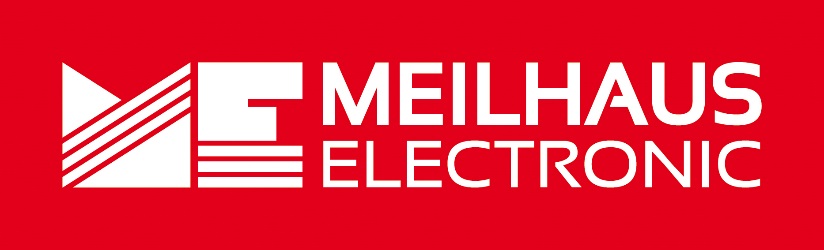 Datum:	November 2021Text/Bilder online:	https://www.meilhaus.de/infos/news/presse/2021-q4
PR30-2021-BK-Precision-MR-Serie.docx
PR30-2021-BK-Precision-MR-Serie-1.jpg
PR30-2021-BK-Precision-MR-Serie-2.jpgThema/Subject:	BK Precision MR-Serie bei Meilhaus Electronic GmbH.Sperrfrist:	-Erweiterung der beliebten MR-Serie von B&K PrecisionNeue Modelle MR3K160120 (3 kW) und MR160120 (5 kW)Alling, November 2021 – Die B+K Precision MR-Serie bietet programmierbare DC-Stromversorgungen mit einem Ausgang und mehreren Bereichen. Neu hinzugekommen sind die Modelle MR3K160120 (3 kW) und MR160120 (5 kW). Die Serie hält nun hochspannungsfähige Mehrbereichsnetzteile mit einer max. Ausgangsspannung von 160 V (MR3K160120, MR160120), 250 V, 500 V und 1000 V, bzw. einem max. Ausgangsstrom von 120 A (MR3K160120, MR160120), 80 A, 40 A und 20 A bereit. Dank des Mehrbereichsbetriebs können die Geräte der MR-Serie eine Kombination mehrerer Netzteile mit festen Bereichen ersetzen. Ein Master-/Slave-Modus ermöglicht einen Betrieb für bis zu 50 kW bei 10 parallel geschalteten Einheiten. Bis zu 50 Stromversorgungen können von einem PC aus gesteuert werden. Die Geräte sind in einem kompakten 2-HE-Gehäuse untergebracht und eignen sich für den Einsatz auf der Werkbank oder auch für automatisierte Testanwendungen. B+K Precision erweitert die beliebte MR-Serie von 5-kW-Hochspannungs-Mehrbereichs-DC-Netzteilen um zwei neue Modelle: MR3K160120 (3 kW) und MR160120 (5 kW). Diese Neuzugänge bieten bis zu 160 V oder 120 A in einem kompakten 2U-Formfaktor und eignen sich sowohl für den Laboreinsatz als auch für automatisierte Testsystemanwendungen. Damit umfasst die MR-Serie nun vier 5-kW-Modelle und ein 3-kW-Modell mit unterschiedlichen Spannungs- und Stromkonfigurationen, schnellen Befehlsantwortzeiten (10 ms vs. 25 ms), einem einphasigen AC-Eingang, einem integrierten Solarmodulsimulator und einer hohen Leistungsdichte (2U vs. 3U Formfaktor).Die MR-Serie ist mit einer breiten Palette an Funktionen ausgestattet, z.B. Listenmodus, Geräteschutz, Master-Slave-Betrieb oder Steuerung mehrere Geräte über eine Master-Einheit. Der Listenmodus hält zehn benutzerdefinierte Setups mit jeweils bis zu 100 programmbierbaren Schritten bereit. Die Schutzfunktionen der MR-Serie beinhalten etwa OVP (Überspannungsschutz), OCP (Überstromschutz), OPP (Überleistungsschutz), OTP (Übertemperaturschutz), Foldback-Schutzmodus und Tasten-Sperrfunktion. Im Master/Slave-Modus können Modelle mit der gleichen Leistung parallel angeschlossen und betrieben werden. Für die Kommunikation zwischen Master und Slave(s) werden RJ45-Anschlüsse verwendet. Nach der Konfiguration sucht und erkennt der Master automatisch die Slave-Geräte und zeigt die Spannung und den Strom des gesamten Systems an. Die Stromversorgungen der MR-Serie unterstützen USB-, GPIB-, LXI-konforme LAN- und analoge Schnittstellen für Fernsteuerung und Programmierung. So können bis zu 50 Geräte in Reihe geschaltet und von einem Mastergerät über die Schnittstellen gesteuert werden. Erhältlich sind die Geräte der B&K Precision MR-Serie im Webshop unter www.meilhaus.de.Über Meilhaus Electronic:Die Meilhaus Electronic GmbH mit Sitz in Alling bei München gehört zu den führenden europäischen Entwicklern, Herstellern und Vertriebs-Unternehmen auf dem Gebiet der PC-Mess- und Schnittstellen-Technik. Seit 1977 bietet Meilhaus Electronic Know-how, innovative Entwicklungen und individuelle, kundenspezifische, EMV-gerechte Lösungen für die professionelle Messtechnik und Datenkommunikation. Einsatzgebiete liegen im Bereich Labor, Industrie, Prozess-Automation, HF-Messtechnik, Pre-Compliance-Test, Gebäude- und Umwelttechnik, Automotive-Diagnose/KFZ-Technik bis hin zu Forschung und Entwicklung sowie Hochschule und Ausbildung. Das Produktspektrum umfasst Messinstrumente wie VNA, Funkkommunikationsanalysatoren, Datenlogger, Schnittstellen, Kabeltester, Software sowie PC-Karten und Komponenten für PCI-Express, PCI, USB und Ethernet.Alles rund um die PC-Messtechnik: Messwerterfassung, Steuerung und Datenübertragung in Labor und Industrie. Erfahren Sie mehr unter www.meilhaus.dePresse-KontaktMarcella Dallmayer
m.dallmayer@meilhaus.deErnst Bratz
e.bratz@meilhaus.de
Tel. (0 81 41) 52 71-171Wir freuen uns über eine Veröffentlichung (Print/Online/Newsletter) und stehen Ihnen für weitere Beiträge und Rückfragen gerne zur Verfügung.Die aktuelle Pressemitteilung inklusive hochauflösendem Bildmaterial finden Sie zum Download unter 
www.meilhaus.de/infos/news/presseMeilhaus Electronic GmbHMEsstechnik fängt mit ME an.www.meilhaus.comAm Sonnenlicht 282239 Alling bei MünchenTel.:	(0 81 41) 52 71 - 0Fax:	(0 81 41) 52 71 - 129sales@meilhaus.de